South West Limousin Spring Show & Sale at Holsworthy – Wednesday 26th MayTop Price £4200 twice for the Killerton Herd!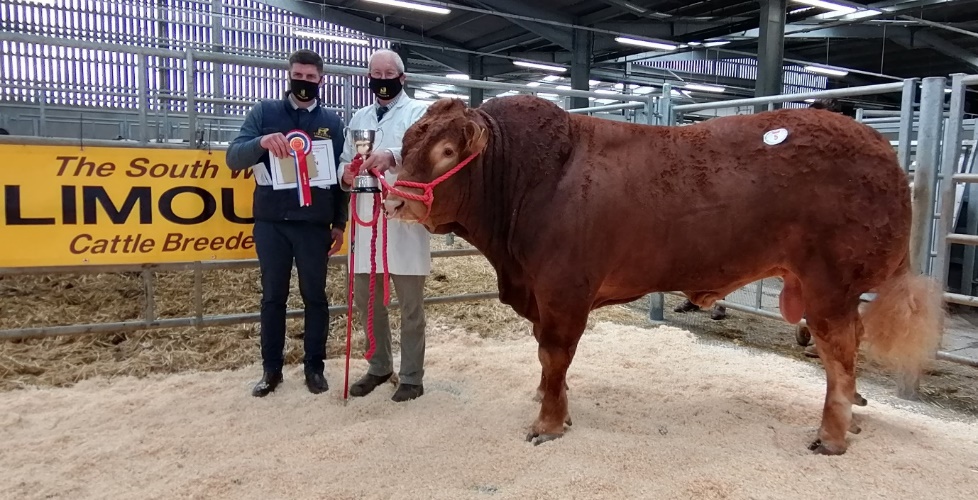 Patrick Greed with Killerton Panda & Barnaby Bridgman - sponsorAfter a good season of selling Breeding Bulls this year, the Sale at Holsworthy met likewise with the Supreme Champions Killerton Panda selling to 4000 gns from Patrick Greed, judged by Arthur Stanbury of Launceston.  Panda an April 2019 bull was sired by Ampertaine Lawson  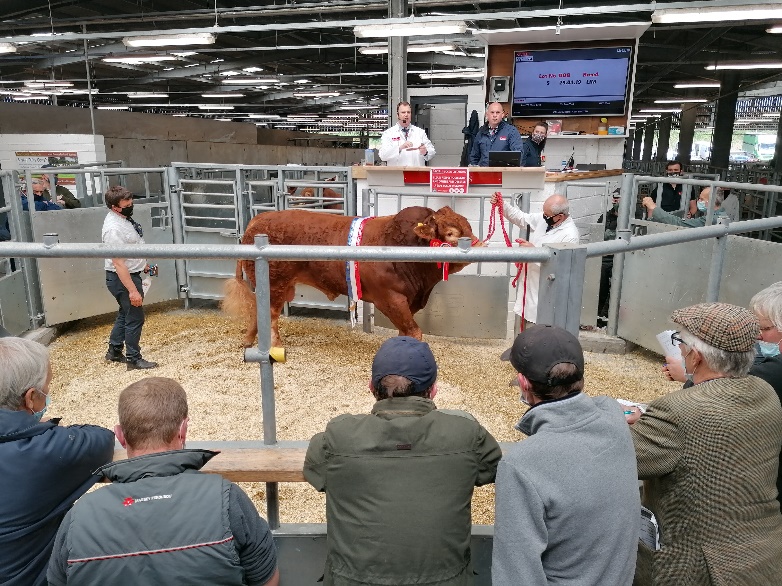 The Luxton Family from the Josh Herd, Bude took the Reserve Supreme Championship with Josh Percy,Nicely achieved with Mark & Dee Luxton and their four girls living locally to Holsworthy market.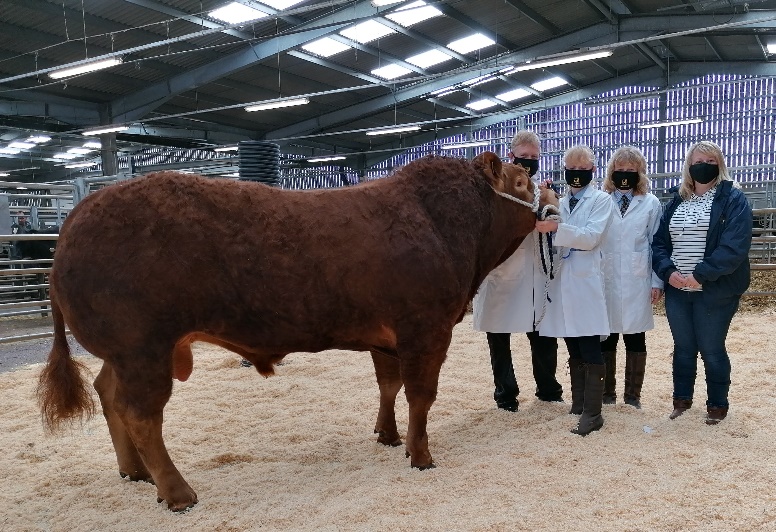 Josh Percy with Mark & Dee Luxton and their twin daughters Chloe & JadeAgain at 4000 gns was Killerton PeepingTom born November 2019 and carrying 2 copies of the F94L gene.  PeepingTom came 1st in his Class and is sired by Goldies Jeff.  Loosebeare Rolo achieved 3500 gns having been placed 3rd in his class.  Rolo born February 2020 carries the F94L/Q204x gene and is sired by Ampertaine Jeronimo.  Loosebeare Prized, a 2nd Prize winner and sired by Loosebeare Master sold to 2900gnsResults as follows:Supreme Champion 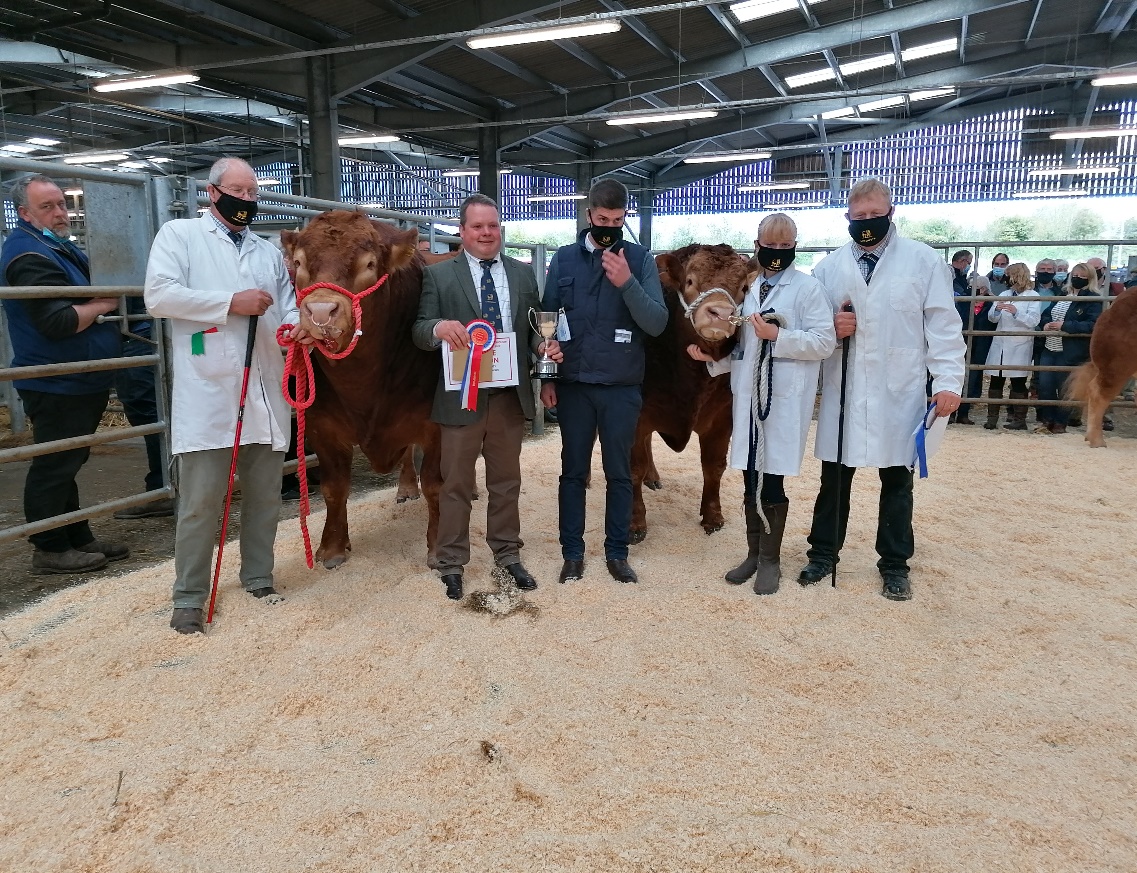 Killerton Panda  Mr & Mrs PW & SM GreedReserve Champion  Josh Percy – Mr MA & Mrs D LuxtonBulls over 2 Years1st - Killerton Panda  Mr & Mrs PW & SM Greed2nd - Josh Percy  Mr MA & Mrs D Luxton3rd – Josh Powerhouse  Mr MA & Mrs D LuxtonBulls Under 2 Years1st - Killerton PeepingTom Mr & Mrs PW & SM Greed                       Champion & Reserve with Judge Arthur Stanbury & sponsor Barnaby Bridgman2nd - Loosebeare Prized  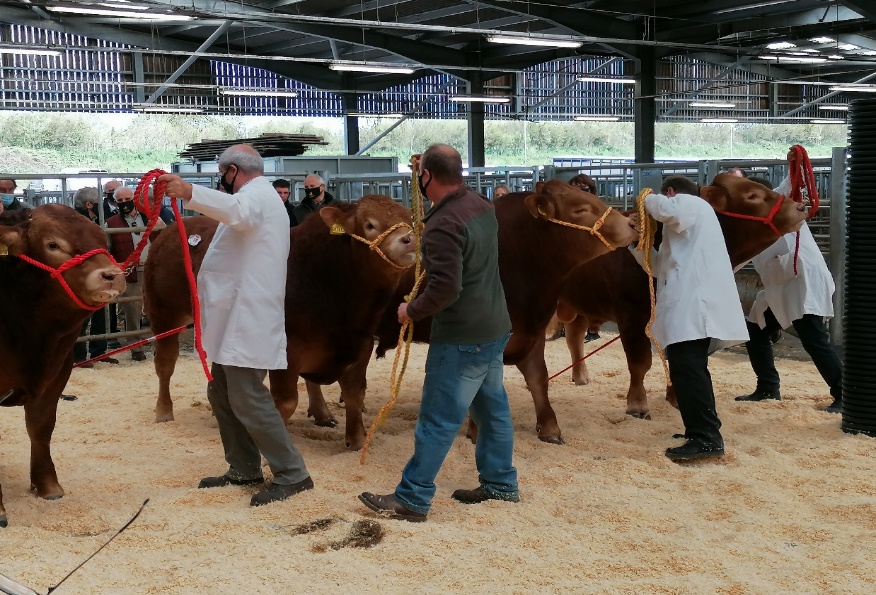 EW Quick & Sons3rd - Loosebeare Rolo EW Quick & Sons                          4th - Killerton Ray  Mr & Mrs PW & SM GreedCows Incalf1st Mynach Odessa – Mr A Churches2nd Mynach Mitsi – Mr A Churches3rd Mynach Olive – Mr A ChurchesIncluded with the Sale were Embryos and Semen for Sale.  It was great to have Anne Wheeler from the dispersed Rosecroft Herd and Carolyn Runnalls from Newton Abbot taking part!  Thank you to Harry Parker, the British Limousin Cattle Society Chairman and South West Representative for coming down to Holsworthy and to our Judge Arthur Stanbury.  With the Show & Sale being moved to Exeter this year, then being cancelled due to Covid restrictions, we had to last minute change our plans to make the May Sale at Holsworthy a Show. Thanks goes to the Society, Mark Bromell and the Team at Kivells and all Sponsors, not forgetting the South West Club members who entered their Limousin Cattle, Embryos & Semen!